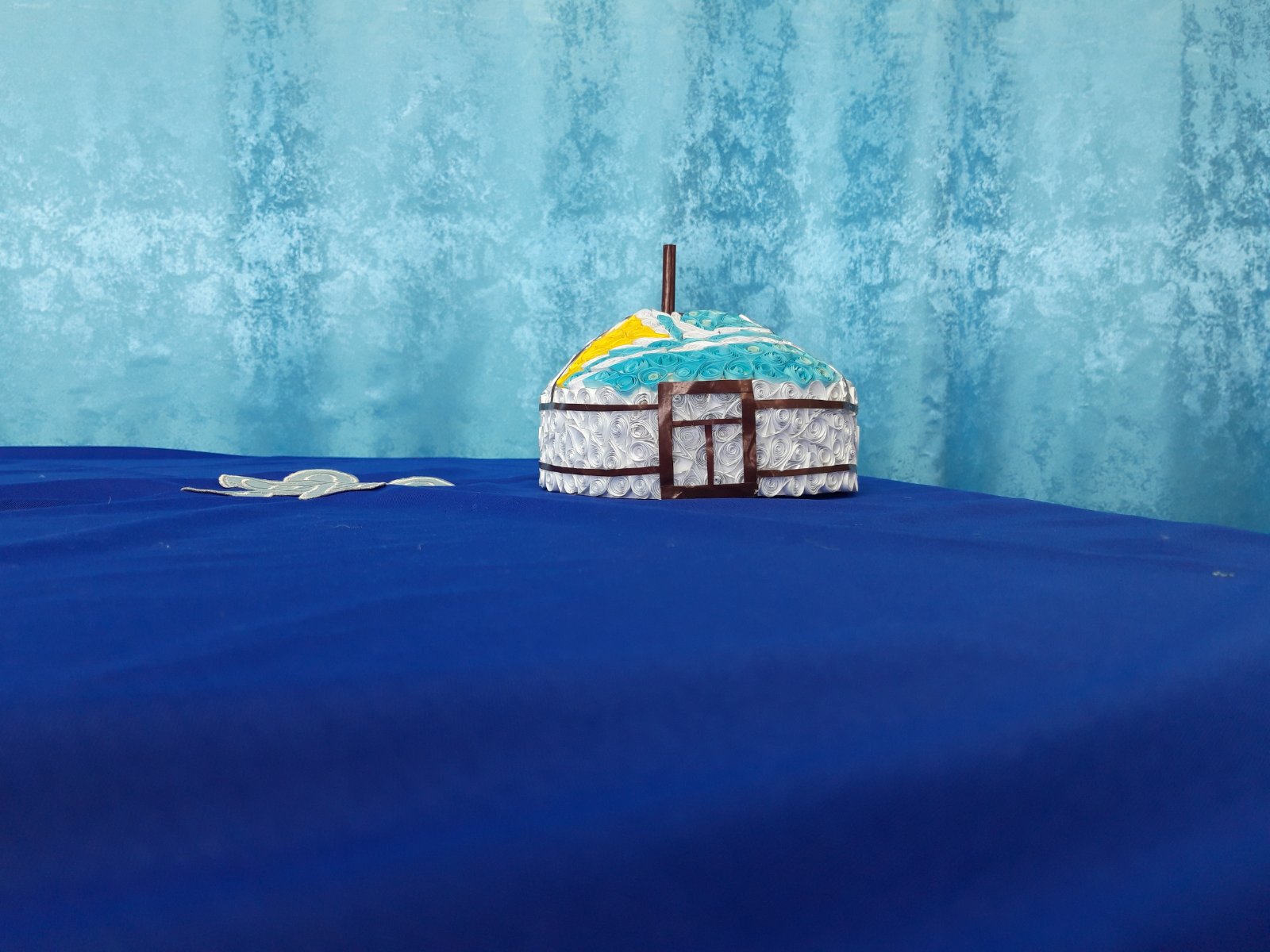 ЮРТА НАШИХ ПРЕДКОВЮРТА – традиционное жилище кочевых народов Азии.  (на фото: процесс приготовления юрты из бумаги в технике «квиллинг» с изображением флага Республики Тыва  )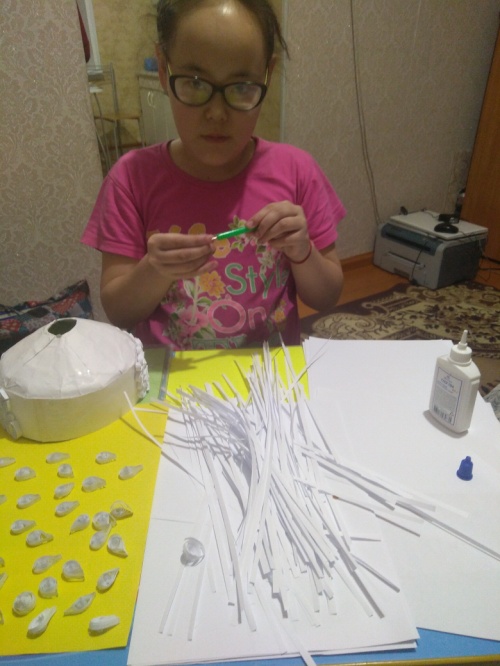 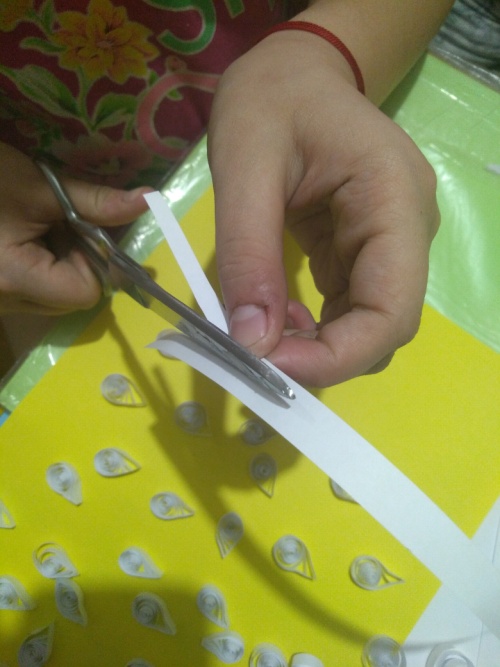 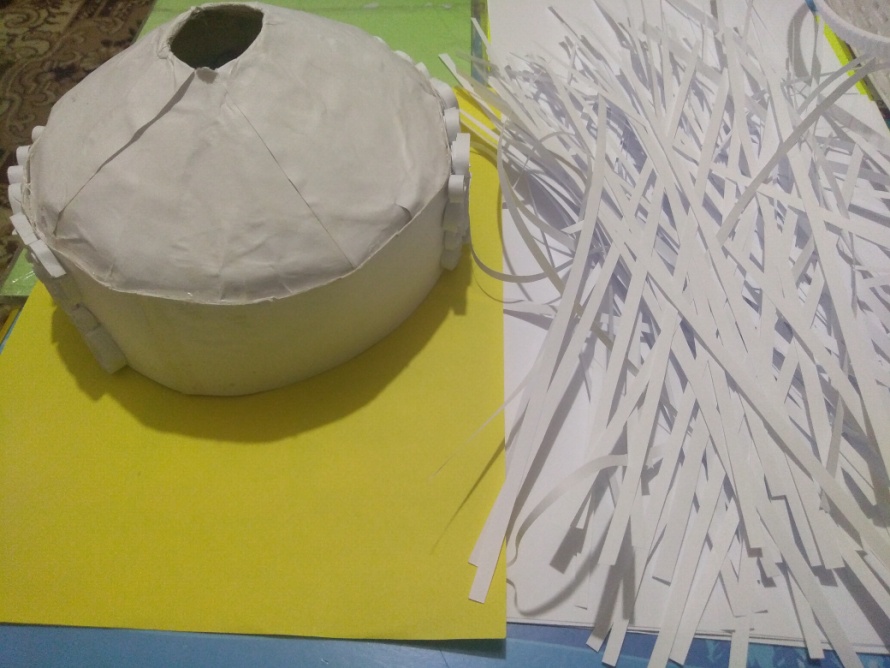 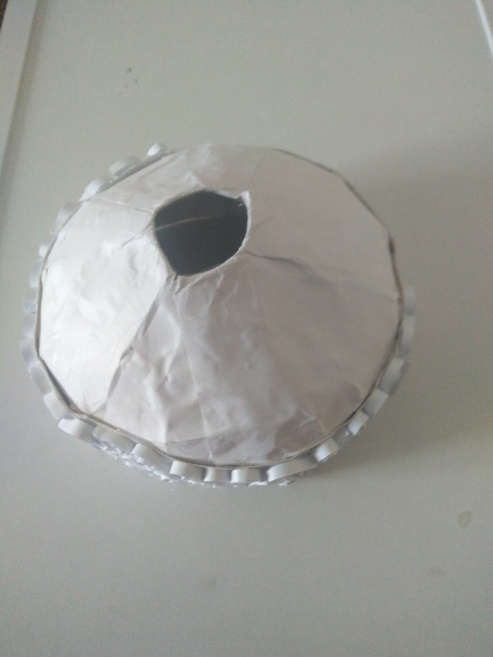 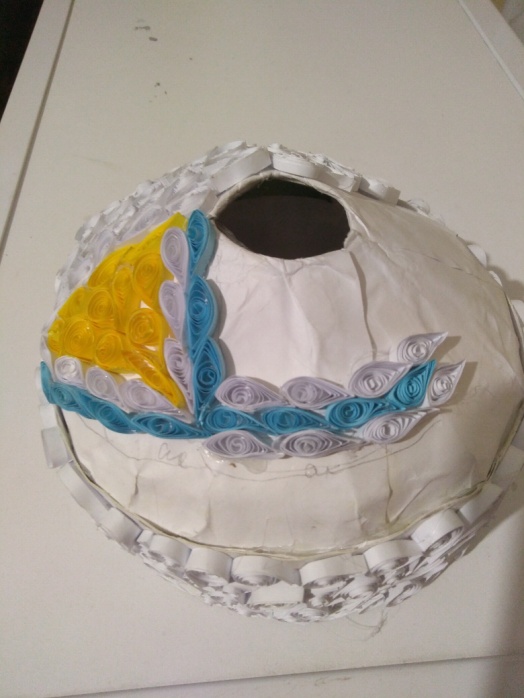 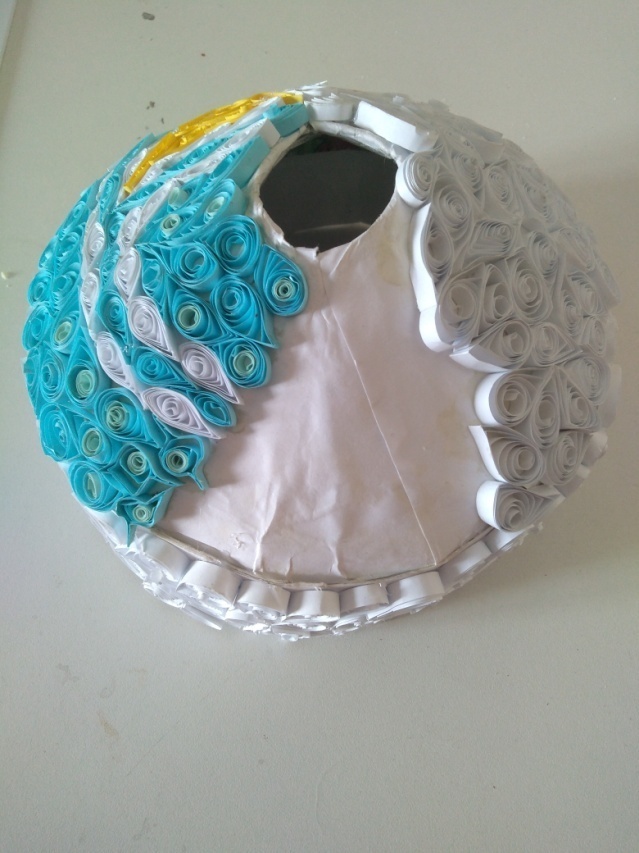 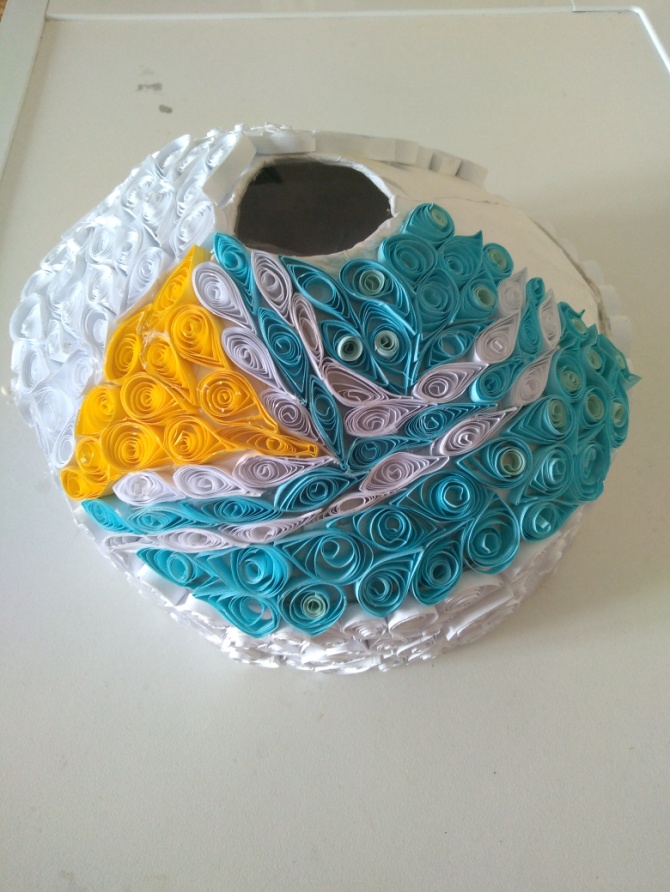 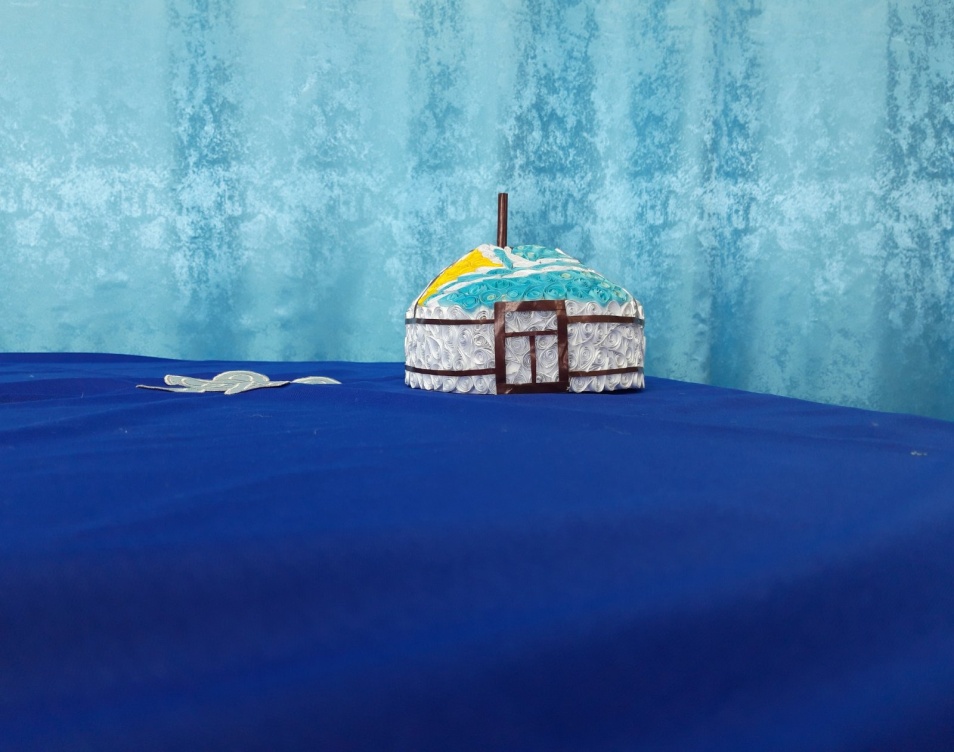 